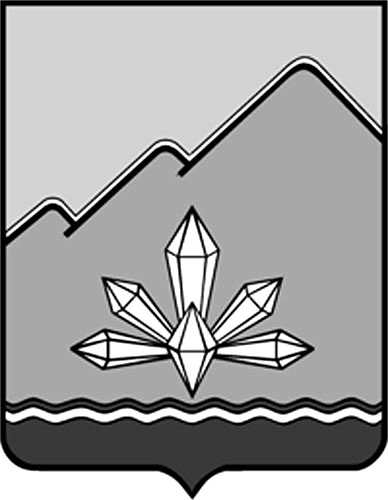 ФИНАНСОВОЕ УПРАВЛЕНИЕ АДМИНИСТРАЦИИ ДАЛЬНЕГОРСКОГО ГОРОДСКОГО ОКРУГА ПРИМОРСКОГО КРАЯПОЯСНИТЕЛЬНАЯ ЗАПИСКАк проекту решения Думы Дальнегорского городского округа о внесении изменений в решение о бюджете Дальнегорского городского округа на 2023 год и плановый период 2024 и 2025 годовНа основании статьи 28 Устава Дальнегорского городского округа, Положения «О бюджетном процессе в Дальнегорском городском округе» Глава Дальнегорского городского округа направляет на рассмотрение Думы Дальнегорского городского округа проект решения «О внесении изменений в решение Думы Дальнегорского городского округа «О бюджете Дальнегорского городского округа на 2023 год и плановый период 2024 и 2025 годов» (далее – проект решения). С учетом предлагаемых изменений основные параметры бюджета ДГО:на 2023 год составят:– по доходам – 1 715 787 104.66 рублей, с увеличением к утвержденному объему доходов на 67 086 711,46 рублей (по утвержденному решению – 1 648 700 393,20 рублей).– по расходам –  1 803 525 041,45 рублей, с увеличением к утвержденному объему расходов на 76 361 204,32 рублей (по утвержденному решению – 1 727 163 837,13 рублей).– дефицит бюджета – 87 737 936,79 рублей, с увеличением к утвержденному объему на 9 274 492,86 рублей (по утвержденному решению – 78 463 443,93 рублей).Для внесения изменений в решение «О бюджете Дальнегорского городского округа на 2023 год и плановый период 2024 и 2025 годов» и рассмотрения проекта решения Думой Дальнегорского городского округа на очередном заседании имеются следующие основания:необходимость уточнения безвозмездных поступлений из краевого бюджета по доходам бюджета Дальнегорского городского округа;увеличение доходной части бюджета;отражение в расходной части бюджета Дальнегорского городского округа целевых средств краевого бюджета;необходимость внесения изменений по расходам.Общая сумма доходов бюджета Дальнегорского городского округа на 2023 год увеличена на сумму 67 086 711,46 рублей, в том числе по:Объем расходов бюджета Дальнегорского городского округа увеличен за счет целевых безвозмездных поступлений в 2023 году на сумму 42 268 976,00 рублей, из них:По предложениям главных распорядителей бюджетных средств в 2023 году увеличены расходы бюджета на сумму 34 092 228,32 рублей, в том числе:Проектом бюджета предусмотрено увеличение расходов бюджета в 2024 году на мероприятия по капитальному ремонту общего имущества в многоквартирных домах в сумме 10 161 060,13 рублей на выполнение работ по капитальному ремонту подвала МКД по ул. Набережная 29 и осуществление строительного контроля при выполнении работ за счет уменьшения условно утверждаемых расходов.Проектом бюджета предусмотрено перераспределение бюджетных ассигнований по предложениям главных распорядителей бюджетных средств, в том числе:По предложению главного распорядителя бюджетных средств – администрации Дальнегорского городского округа:из резервного фонда администрации Дальнегорского городского округа выделены бюджетные ассигнования в сумме 628 800,00 рублей на оказание единовременной материальной помощи семьям военнослужащих, погибших в ходе специальной военной операции в сумме 450 000,00 рублей; на изготовление и установку баннеров, с целью организации мероприятий по размещению и распространению информации, пропагандирующей службу по контракту в рядах Вооруженных сил Российской Федерации в период проведения специальной военной операции на территории Донецкой Народной республики, Луганской Народной республики, Запорожской области, Херсонской области и Украины в сумме 178 800,00 рублей. Не использованные бюджетные ассигнования на мероприятия по организации питания и проживания специалистов медицинской бригады, прибывающих на территорию Дальнегорского городского округа для проведения профилактических медицинских осмотров в сумме 4 960,00 рублей возвращены в резервный фонд Дальнегорского городского округа;бюджетные ассигнования, предусмотренные на мероприятия по благоустройству дворовых территорий в рамках основного мероприятия "Благоустройство дворовых территорий, детских и спортивных площадок на территории Дальнегорского городского округа" в сумме 347 108,00 рублей, перераспределены на мероприятия по проведению претензионной работы в сумме 20 000,00 рублей, в целях проведения строительно-технического исследования на предмет установления причин выхода из строя водовода к фонтану в парке им. Пушкина А.С., на мероприятия по благоустройству дворовых территорий и территорий общего пользования в рамках федерального проекта "Формирование комфортной городской среды" в сумме 327 108,00 рублей на поставку и монтаж системы платного доступа (с использованием терминала безналичной оплаты) к модульному туалету на общественной территории - парка им. Пушкина А.С., на корректировку проектно-сметной документации на благоустройство общественной территории: Сквера у монумента "Героям-Дальнегорцам" и на выполнение геодезических работ для подсчета объемов перемещения земляных масс на общественной территории парка им. Пушкина А.С.;бюджетные ассигнования, предусмотренные на капитальный ремонт и ремонт автомобильных дорог общего пользования местного значения и инженерных сооружений на них в сумме 5 270 357,32 рублей и на капитальный ремонт и ремонт дворовых территорий многоквартирных домов, проездов к дворовым территориям многоквартирных домов населённых пунктов в сумме 5 000 000,00 рублей, перераспределены на мероприятия по замене бордюрного камня вдоль автомобильной дороги "Осиновка - Рудная Пристань" на земельном участке с кадастровым номером 25:03:000000:2303, относящемся к собственности Дальнегорского городского округа в сумме 9 947 125,00 рублей, на капитальный ремонт и ремонт автомобильных дорог общего пользования населенных пунктов, осуществляемые на условиях софинансирования, в сумме 323 232,32 рублей;бюджетные ассигнования, предусмотренные на осуществление переданных полномочий Российской Федерации по государственной регистрации актов гражданского состояния в сумме 31 000,00 рублей перераспределены между видами расходов;бюджетные ассигнования, предусмотренные на обеспечение деятельности администрации Дальнегорского городского округа в сумме 2 018 000,00 рублей, перераспределены между целевыми статьями расходов;бюджетные ассигнования, предусмотренные на мероприятия по благоустройству территории Дальнегорского городского округа в сумме 71 477,54 рублей, перераспределены между разделами/подразделами бюджетной классификации; бюджетные ассигнования, предусмотренные на мероприятия в области молодежной политики в сумме 1 530 084,80 рублей, перераспределены между разделами/подразделами бюджетной классификации.По предложению главного распорядителя бюджетных средств – Дума Дальнегорского городского округа:бюджетные ассигнования, предусмотренные на обеспечение деятельности Думы Дальнегорского городского округа в сумме 80 000,00 рублей, перераспределены между целевыми статьями и видами расходов.По предложению главного распорядителя бюджетных средств – Контрольно-счетная палата Дальнегорского городского округа:бюджетные ассигнования, предусмотренные на обеспечение деятельности Контрольно-счетной палаты Дальне-горского городского округа в сумме 20 000,00 рублей, перераспределены между целевыми статьями расходов.  В связи с увеличением расходной части бюджета Дальнегорского городского округа дефицит бюджета на 2023 год увеличен на 9 274 492,86 рублей и составляет 87 737 936,76 рублей. Источником покрытия дефицита бюджета является остаток денежных средств на едином счете бюджета Дальнегорского городского округа по состоянию на 01.01.2023.	В связи с корректировкой бюджета внесены следующие изменения в текстовую часть и соответствующие приложения к проекту решения: в пункте 2.4 уменьшена сумма условно утверждаемых расходов на 2024 год на 10 161 060,13 рублей.в пункте 9 увеличен объем бюджетных ассигнований муниципального дорожного фонда Дальнегорского городского округа на 2023 год на сумму 52 400 975,58 рублей.в пункте 15 увеличен объем бюджетных ассигнований на осуществление бюджетных инвестиций в объекты муниципальной собственности на 2023 год на сумму 739 400,00 рублей, в том числе:- на приобретение жилых помещений для детей-сирот и детей, оставшихся без попечения родителей, лиц из числа детей-сирот и детей, оставшихся без попечения родителей, жилыми помещениями в сумме 6 989 400,00 рублей;- на строительство Дальнегорского городского кладбища (с. Сержантово) (-) 6 250 000,00 рублейпункт 22 дополнен следующими случаями предоставления субсидий юридическим лицам (за исключением субсидий муниципальным учреждениям), индивидуальным предпринимателям, физическим лицам - производителям товаров, работ, услуг:- финансовое обеспечение (возмещение) исполнения муниципального социального заказа на оказание муниципальных услуг в социальной сфере,- возмещение затрат, связанных с перевозкой автомобильным транспортом (за исключением такси) граждан, подлежащих призыву на военную службу по мобилизации и других лиц, желающих участвовать в специальной военной операции, а также военнослужащих, погибших (умерших) в ходе специальной военной операции на территориях Донецкой Народной Республики, Луганской Народной Республики, Запорожской области, Херсонской области и Украины.в приложениях 1, 3, 4, 5, 6, 7 отражены изменения по ранее указанным основаниям.           Предложенная корректировка бюджета Дальнегорского городского округа на 2023 год и плановый период соответствует требованиям Бюджетного кодекса Российской Федерации и Положению «О бюджетном процессе в Дальнегорском городском округе».И.о. начальника Финансового управления администрации Дальнегорского городского округа                                                           И.Ю. Юрченко2023 годбезвозмездным поступлениям – всего,+66 127 365,28в том числе,дотациям – всего,+23 858 389,28в том числе:на поддержку мер по обеспечению сбалансированности бюджетов+23 858 389,28Основание: Постановление Правительства Приморского края № 316-пп от 15.05.2023, № 415-пп от 20.06.2023,субсидиям – всего,в том числе,+35 000 000,00на поддержку муниципальных программ по благоустройству территорий муниципальных образований3 000 000,00Основание: Закон Приморского края от 28.06.2023 № 364-КЗ, уведомление о предоставлении субсидии, субвенции, иного межбюджетного трансферта, имеющего целевое назначение от 03.07.2023 № 768/213на капитальный ремонт и ремонт автомобильных дорог общего пользования населенных пунктов за счет дорожного фонда Приморского края32 000 000,00Основание: Закон Приморского края от 28.06.2023 № 364-КЗ, уведомление о предоставлении субсидии, субвенции, иного межбюджетного трансферта, имеющего целевое назначение от 03.07.2023 № 754/62субвенциям – всего,+7 268 976,00в том числе,на предоставление жилых помещений детям-сиротам и детям, оставшимся без попечения родителей, лицам из их числа по договорам найма специализированных жилых помещений за счет средств краевого бюджета+7 268 976,00Основание: Закон Приморского края от 28.06.2023 № 364-КЗ, уведомление о предоставлении субсидии, субвенции, иного межбюджетного трансферта, имеющего целевое назначение от 03.07.2023 № 759/553налоговым и неналоговым доходам – всего,+959 346,18в том числе,Государственная пошлина-25 000,00Основание: прогноз главного администратора доходов – Администрация Дальнегорского городского округаПрочие доходы от использования имущества+479 515,00Основание: прогноз главного администратора доходов – Администрация Дальнегорского городского округаПрочие доходы от компенсации затрат бюджетов городских округов-56 399,34Основание: прогноз главного администратора доходов – Администрация Дальнегорского городского округаШтрафы+547 584,02Основание: прогноз главного администратора доходов – Администрация Дальнегорского городского округаПрочие неналоговые доходы+13 646,50Основание: прогноз главного администратора доходов – Администрация Дальнегорского городского округа2023 годВсего,в том числе:+42 268 976,00По главному распорядителю бюджетных средств – администрация Дальнегорского городского округа – всего,+35 000 000,00в том числе,расходы по благоустройству дворовых территорий Дальнегорского городского округа, осуществляемые на условиях софинансирования за счет средств краевого бюджета+3 000 000,00расходы на капитальный ремонт и ремонт автомобильных дорог общего пользования населенных пунктов, осуществляемые на условиях софинансирования за счет средств краевого бюджета+32 000 000,00По главному распорядителю бюджетных средств – управление образования администрации Дальнегорского городского округа – всего,+7 268 976,00в том числе,расходы на осуществление отдельного государственного полномочия по предоставлению жилых помещений детям-сиротам и детям, оставшимся без попечения родителей, лицам из их числа по договорам найма специализированных жилых помещений за счет средств краевого бюджета+7 268 976,002023 годПо главному распорядителю бюджетных средств – финансовое управление администрации Дальнегорского городского округа – всего,-42 686,30в том числе,Процентные платежи по муниципальному долгу-42 686,30экономия бюджетных ассигнованийПо главному распорядителю бюджетных средств – администрация Дальнегорского городского округа – всего,+24 305 104,81в том числе,Мероприятия в области поддержки и развития малого и среднего предпринимательства-50 000,00экономия бюджетных ассигнованийРемонт инженерных сооружений (не имеющих отношения к дорожной деятельности)+3 428 522,88в том числе:2 854 501,29 рублей на благоустройство дворовой территории многоквартирного дома по ул. Пушкинская, 39а;574 021,59 рублей на разработку проектно-сметной документации на ремонт подпорной стены, расположенной возле зданий №125 и № 127 по проспекту 50 лет ОктябряОрганизация и содержание мест захоронения (кладбищ)-5 035 719,42в том числе:1 214 280,58 рублей на цифровую инвентаризацию мест захоронения, расположенных в границах земельных участков, находящихся в собственности Дальнегорского городского округа;(-)6 250 000,00 рублей в связи с отсутствием возможности реализовать бюджетные ассигнования на разработку проектно-сметной документации по объекту «Строительство Дальнегорского городского кладбища (с.Сержантово)» в 2023 годуОбеспечение деятельности администрации Дальнегорского городского округа+774 100,00в том числе:69 500,00 рублей на приобретение оборудования с целью качественного и бесперебойного проведения видеоконференцсвязи при Главе Дальнегорского городского округа;704 600,00 рублей на командировочные расходы, расходы, связанные с возмещением стоимости проезда к месту использования отпуска и обратноБлагоустройство территории Дальнегорского городского округа+4 371 922,74в том числе:4 041 303,05 рублей на установку модульного туалета на общественной территории "Бульвар Полины Осипенко" в районе дома по ул. Осипенко, 20;330 619,69 рублей на разработку проектно-сметной документации на благоустройство территории возле здания №125 по проспекту 50 лет ОктябряКапитальный ремонт и ремонт дворовых территорий многоквартирных домов, проездов к дворовым территориям многоквартирных домов населённых пунктов+20 400 975,58ремонт дворовых территорий многоквартирных домовОбеспечение деятельности МКУ «Обслуживающее учреждение»+385 000,00в том числе:55 000,00 рублей на услуги охраны здания детского сада по ул. Набережная 13;330 000,00 рублей на приобретение туалетных кабин для проведения городских мероприятийРасходы по благоустройству дворовых территорий Дальнегорского городского округа, осуществляемые на условиях софинансирования+30 303,03доля софинансирования местного бюджетаПо главному распорядителю бюджетных средств – управление образования администрации Дальнегорского городского округа – всего,+3 799 145,30в том числе,Расходы на обеспечение деятельности дошкольных учреждений+1 016 551,60в том числе:160 000,00 рублей на актуализацию проектно-сметной документации на благоустройство территории и прохождение государственной экспертизы МДОБУ №1 и МДОБУ №30;856 551,60 рублей на ремонт павильонов на прогулочных участках МДОБУ №31Расходы на обеспечение деятельности учреждений дополнительного образования+2 731 593,70текущий ремонт здания МОБУ ДО «ЦДТ» (замена оконных конструкций и дверей, замена отопительной системы)Мероприятия в области молодежной политики+51 000,00возмещение расходов по оплате в лагерях с дневным пребыванием детей, организованных в летнее каникулярное время при образовательных учреждениях ДГО, на детей участников Специальной военной операцииПо главному распорядителю бюджетных средств – управление культуры, спорта и молодежной политики администрации Дальнегорского городского округа – всего,+460 720,00в том числе,Обеспечение деятельности учреждений клубного типа+160 720,00увеличение бюджетных ассигнований на выполнение муниципального задания МБУ ЦКиД «Бриз»Обеспечение деятельности спортивных школ+100 000,00увеличение бюджетных ассигнований на выполнение муниципального задания МБУ СШ «Гранит» Организация и проведение мероприятий в рамках Всероссийского физкультурно-спортивного комплекса "Готов к труду и обороне" (ГТО)+200 000,00увеличение бюджетных ассигнований на выполнение муниципального задания МБУ СШ «Вертикаль» По главному распорядителю бюджетных средств – Дума Дальнегорского городского округа – всего,+4 772 942,40в том числе,Расходы на осуществление функций по управлению и распоряжению муниципальной собственностью Дальнегорского городского округа+4 772 942,40проведение ремонтных работ помещения для социальных координаторов регионального филиала Федерального фонда "Защитники Отечества"По главному распорядителю бюджетных средств – Дума Дальнегорского городского округа – всего,+797 002,11в том числе,Обеспечение деятельности Думы Дальнегорского городского округа+797 002,11увеличение штатной численности Думы Дальнегорского городского округа